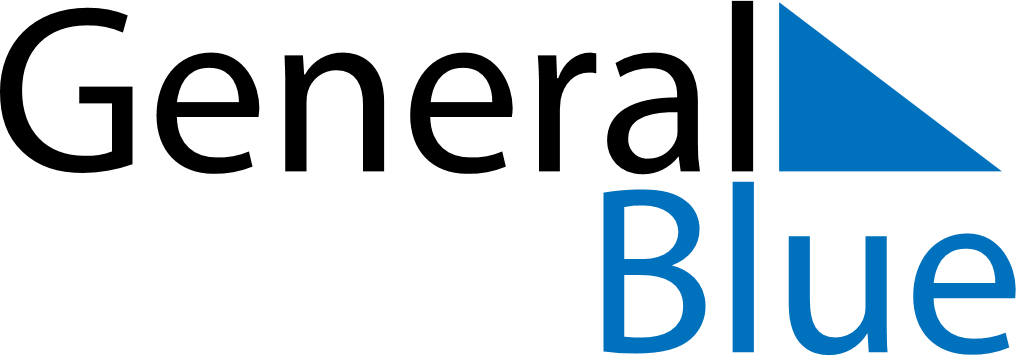 January 2023January 2023January 2023January 2023RomaniaRomaniaRomaniaMondayTuesdayWednesdayThursdayFridaySaturdaySaturdaySunday1New Year’s Day2345677891011121314141516171819202121222324252627282829Unification Day3031